A – DADOS PESSOAIS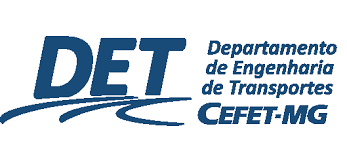 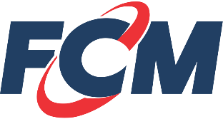 B – FORMAÇÃO ACADÊMICAC – ATIVIDADE PROFISSIONAL ATUALD - MOTIVAÇÃO PARA INGRESSAR NO CURSOEnviar este formulário preenchido ao e-mail tuler@cefetmg.brNome do candidato:Nome do candidato:Nome do candidato:Nome do candidato:Endereço:Endereço:Endereço:Endereço:Cidade:Cidade:Estado:CEP:TelefonesRes.:Com.:Cel.: E-mail:E-mail:E-mail:E-mail:CPF: CPF: CPF: CPF: CURSO DE GRADUAÇÃOCURSO DE GRADUAÇÃOInstituição:Data Conclusão:Área:Título: CURSO DE PÓS-GRADUAÇÃO LATO SENSUCURSO DE PÓS-GRADUAÇÃO LATO SENSUInstituição:Data Conclusão: Área:Título:CURSO DE PÓS-GRADUAÇÃO STRICTO SENSUCURSO DE PÓS-GRADUAÇÃO STRICTO SENSUInstituição:Data Conclusão:Área:Título:Instituição/Empresa:Data de admissão:Cargo:Cargo:Principais atividades na empresa:Principais atividades na empresa: